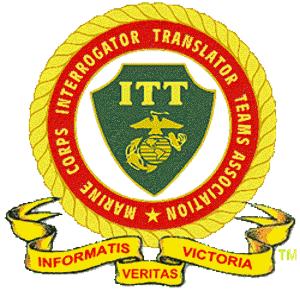 Please fill out membership form, download, and send to oday20@earthlink.net Name: First, Middle Initial, Last     Address:    Street 1                             Street 2                      City                                    State & ZIP   Home Phone/Cell Phone  E-mail Address  Date of Birth: MM/DD/YY  Place of Birth  Highest Rank    Type of Discharge/Retirement Status   Dates of USMC Service  Dates in MOS 0250/0251, Teams, Locations   Languages:  Language School & Year Attended:  Combat Interrogation Experience    Combat Unit                                         Combat Location                                    Brief Biography: